Διαβάζω το μάθημα από το βιβλίο μου, συμπληρώνω τις λέξεις που λείπουν και απαντώ στις ερωτήσεις.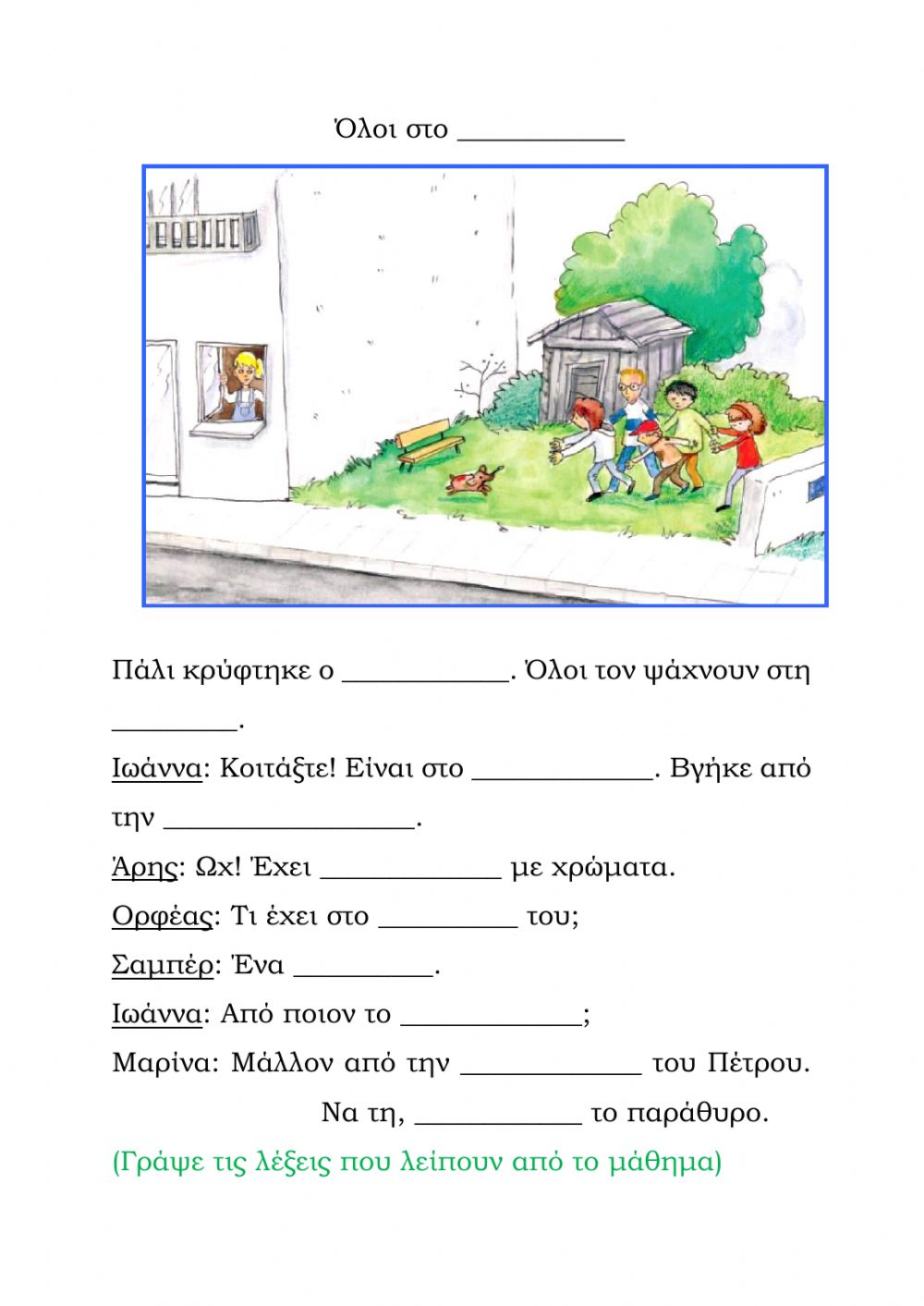 





























Πού είναι ο Μολύβιος;
_____		______________	__________	_____	___________.Με  τι έχει γεμίσει ο Μολύβιος;____		____________		_______		___________		_________________.Τι  έχει  ο  Μολύβιος  στο  στόμα  του;____		_____________		_______		______		_____________		______		___________.Από  ποιόν   πήρε  το  πινέλο  ο  Μολύβιος;____		____________		________		____		__________________	_____	____________		_____	____________.